CONSEILTrente-deuxième session extraordinaire
Genève, 27 mars 2015Projet d’ordre du jour réviséétabli par le Bureau de l’Union

Avertissement : le présent document ne représente pas les principes ou les orientations de l’UPOV	Ouverture de la session	Adoption de l’ordre du jour	Prolongation du mandat du Secrétaire général adjoint (document C(Extr.)/32/2)	Examen de la conformité du “Projet de dispositions du Titre IV ‘Obtentions végétales’ de la Loi n° 82 relative à la protection des droits de propriété intellectuelle” de l’Égypte avec l’Acte de 1991 de la Convention UPOV (document C(Extr.)/32/3)	Examen de la conformité de la “Loi sur l’enregistrement des obtentions végétales et le contrôle et la certification des semences et du matériel végétal de 2003” de la République islamique d’Iran avec l’Acte de 1991 de la Convention UPOV (document C(Extr)/32/8)	Adoption de documents (document C(Extr.)/32/4)UPOV/INF/4/4	Règlement financier et règlement d’exécution du Règlement financier de l’UPOV (révision) (document C(Extr.)/32/4)UPOV/INF/15/3	Document d’orientation destiné aux membres de l’UPOV concernant les obligations en cours et les notifications connexes, ainsi que la fourniture d’informations visant à faciliter la coopération (révision) (document UPOV/INF/15/3 Draft 2)UPOV/INF-EXN/7	Liste des documents UPOV/INF-EXN et date de la version la plus récente de ces documents (document UPOV/INF-EXN/7 Draft 1)	Rapport de la présidente sur les travaux de la quatre-vingt-neuvième session du Comité consultatif;  adoption, le cas échéant, des recommandations élaborées par ce comité (document C(Extr.)/32/5)	Calendrier des réunions pour 2015 (document C(Extr.)/32/6)	Communiqué de presse (document C(Extr.)/32/7)	Adoption d’un document rendant compte des décisions adoptées au cours de la session	Clôture de la session[Fin du document]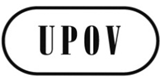 FC(Extr.)/32/1 Rev.ORIGINAL : anglaisDATE : 2 mars 2015UNION INTERNATIONALE POUR LA PROTECTION DES OBTENTIONS VÉGÉTALESUNION INTERNATIONALE POUR LA PROTECTION DES OBTENTIONS VÉGÉTALESUNION INTERNATIONALE POUR LA PROTECTION DES OBTENTIONS VÉGÉTALESGenèveGenèveGenève